STATE OF NEVADA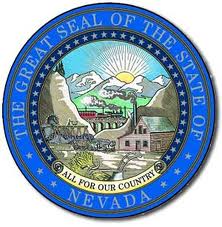 MEETING NOTICE AND AGENDANEVADA HAZARD MITIGATION PLANNING SUBCOMMITTEEName of Organization:	NEVADA HAZARD MITIGATION PLANNING COMMITTEEDate and Time of Meeting:	MONDAY, MAY 4, 2015 AT 1PMCarson City LocationNevada Division of Emergency ManagementExecutive Conference Room2478 Fairview DriveCarson City, NV 89701NOTE:  Valid photo identification will be required prior to entrance to the Division of Emergency Management building on the Nevada National Guard complex in Carson City.This meeting will be video or teleconferenced between the locations specified above beginning at 1pm.  The Subcommittee may take action on items marked “For Possible Action.”  Items may be taken out of the order presented on the agenda at the discretion of the chairperson. Items may be combined for consideration by the Committee at the discretion of the chairperson. Items may be pulled or removed from the agenda at any time. Please Note:  Witnesses wishing to have their complete testimony/handouts included in the permanent record of this meeting should provide a written or electronic copy to the Nevada Hazard Mitigation Planning Subcommittee administrative support staff.   Minutes of the meeting are produced in a summary format and are not verbatim.CALL TO ORDER, INTRODUCTIONS AND ESTABLISH QUORUM – Chair, Jim Walker, Nevada Department of TransportationPUBLIC COMMENT– (Discussion Only) – No action may be taken upon a matter raised under this item of the agenda until the matter itself has been specifically included on an agenda as an item upon which action may be taken. Public comments may be limited to 3 minutes per person at the discretion of the Chair.  Comments will not be restricted based on viewpoint.APPROVAL OF MINUTES – (Discussion/For Possible Action) – Chair, Jim Walker, Nevada Department of Transportation. This agenda item will discuss whether to approve the minutes of the March 11, 2015 Nevada Hazard Mitigation Planning Subcommittee meeting.UPDATE OF THE STATE ENHANCED HAZARD MITIGATION PLAN (NHMP) – (Discussion Only) – Chair, Jim Walker, Nevada Department of Transportation – Mr. Walker will provide an update regarding the status of the State of Nevada Enhanced Hazard Mitigation Plan.benefits of subcommittee efforts – (Discussion Only) – Jim Walker, Nevada Department of Transportation – Mr. Walker will give an overview of the importance of the Subcommittee and the results of their efforts.  Debbie Tanaka, Nevada Division of Emergency Management – Ms. Tanaka will provide an update on the status of open pre-disaster mitigation and hazard mitigation grant programs to the Subcommittee.STATE ENHANCED HAZARD MITIGATION PLAN EXERCISE – (Discussion Only) – Karen Johnson, Nevada Division of Emergency Management – Ms. Johnson will conduct an exercise on the State Enhanced Hazard Mitigation Plan.ANNOUNCEMENT OF FUTURE MEETINGS – (Discussion Only) – Chair, Jim Walker, Nevada Department of Transportation.PUBLIC COMMENT – (Discussion Only) – No action may be taken upon a matter raised under this item of the agenda until the matter itself has been specifically included on an agenda as an item upon which action may be taken. Public comments may be limited to 3 minutes per person at the discretion of the Chair.  Comments will not be restricted based on viewpoint.Adjourn – (Discussion/For Possible Action)This is a public meeting.  In conformance with the Nevada Public Meeting Law, this agenda was posted or caused to be posted on or before 9:00 a.m. on April 29, 2015 at the following locations:Clark County Department of Building and Fire Prevention, 4701 West Russell Road, Las Vegas, NV;Clark County Government Center, 500 South Grand Central Parkway, Las Vegas, NV;Nevada Bureau of Mines and Geology, 1664 North Virginia Street, Reno, NV;Nevada Division of Emergency Management, 2478 Fairview Drive, Carson City, NV;Posted to the NV Department of Public Safety Division of Emergency Management and Homeland Security web site located at: www.dem.nv.gov We are pleased to make reasonable accommodations for members of the public who are disabled. If special arrangements for the meeting are necessary, or if there is a need to obtain copies of any supporting meeting materials, please contact Debbie Tanaka at the Nevada Division of Emergency Management, (775) 687-0300.  24-hour advance notice is requested.  Thank you. 